Agenda for June 4, 2015Printer-Friendly Version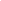                                                                                 Town of West BridgewaterOffice of the Board of HealthTELEPHONE 508-894-1209FAX 508-894-1214 E.MAIL D.green@Wbridgewater.comJohn Cruz, Chairman                                             Robert Casper Jr., Health AgentLinda Simpson, Clerk                                            Darlene Green, SecretaryBrad Piesco, Member                                                 MEETING AGENDAOF THE BOARD OF HEALTHJune 4, 2015The West Bridgewater Board of Health members will meet at 8:30 a.m. on June 4, 2015  located in the large conference room located here in the Town Hall. Call meeting to order: Operation under the authority of MGL, chapter 11.  - Pledge AllegianceNot all items listed may in fact be discussed and other items not listed may also be brought up for discussion to the extent permitted by law.                       **Minutes of Meetings of  February 19, 2015 and May 27, 2015  for review and approval..(Engineer reviewing plans for this office is Arthur Cabral, PE)  Septic Plans for Review/Approval - Note: plans not ready for approval will not come before the board but are listed in the event revisions are made before such time.New BusinessLot 4 BC Way- New Construction2 Autum Drive - New ConstructionLot 3 Bresciani Estates - New ConstructionLot 4 Bresciani Estates - New ConstructionLot 5 Bresciani Estates - New ConstructionLot 6 Bresciani Estates - New ConstructionLot 7 Bresciani Estates - New ConstructionLot 8 Bresciani Estates - New Construction  674 West Center Street - UpgradeAppointment of Sharon Ledin Assistant Town Clerk as Burial AgentOld BusinessCorrespondencesWaste Water ReportPermits for Approval -Yogurt In love - Food ServiceDiscussionsSigning of Bills, Licenses, Payroll,Members Minute:Agents Reports/Complaints – Robert Casper Jr.Opportunity for Visitors to Address the Committee on an itemExecutive Session: Pursuant to MGL Chapter 39 Section 23B excesption3, to discuss strategy with respect to the collective bargaining or litigation if an open meeting may have detrimental effect on government’s bargaining or litigating position. Also to conduct strategy session in preparation for negations with non-union personnel: to actually conduct collective bargaining and conduct negotiations with non union personnel.